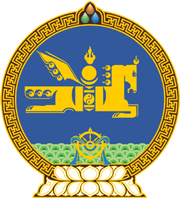 МОНГОЛ  УЛСЫН  ХУУЛЬ2017 оны 12 сарын 07 өдөр				                       Төрийн ордон, Улаанбаатар хотТАТВАРЫН ЕРӨНХИЙ ХУУЛЬД ӨӨРЧЛӨЛТ ОРУУЛАХ ТУХАЙ1 дүгээр зүйл.Татварын ерөнхий хуулийн 271 дүгээр зүйлийн 271.5 дахь хэсгийг доор дурдсанаар өөрчлөн найруулсугай:“271.5.Татварын асуудал эрхэлсэн төрийн захиргааны байгууллагын даргыг Монгол Улсын Засгийн газрын тухай хуулийн 183 дугаар зүйлийн 2 дахь хэсэгт заасны дагуу, аймаг, нийслэл, дүүргийн татварын газар, хэлтсийн даргыг Төрийн албаны тухай хуулийн 25, 26, 27 дугаар зүйлд заасны дагуу тус тус санхүү, эдийн засаг, бүртгэлийн мэргэжилтэй иргэдээс сонгон шалгаруулж томилно.”2 дугаар зүйл.Энэ хуулийг Төрийн албаны тухай /Шинэчилсэн найруулга/  хууль хүчин төгөлдөр болсон өдрөөс эхлэн дагаж мөрдөнө.	МОНГОЛ УЛСЫН 	ИХ ХУРЛЫН ДАРГА 					        М.ЭНХБОЛД